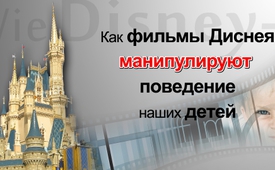 Как фильмы Диснея манипулируют поведением наших детей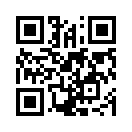 Пока дети радуются позитивному и красочному фантастическому миру фильмов Диснея, посредством так называемых „subliminal messages“, то есть подсознательных сообщений, которые лежат вне естественного восприятия, им одновременно внушают сексуальные извращения и прославление Люцифера.Пока дети радуются позитивному и красочному фантастическому миру фильмов Диснея, посредством так называемых „subliminal messages“, то есть подсознательных сообщений, которые лежат вне естественного восприятия, им одновременно внушают сексуальные извращения и прославление Люцифера. Для этого отдельные кадры, такие как сатанинское приветствие, символы фаллоса и сексуальные позы целенаправленно прячут в эпизоды фильма. При этом они появляются всего на миллисекунды. Графические изображения персонажей комиксов Диснея зачастую базируются на извращённых набросках, которые в итоге придают персонажам комиксов специфическую форму. Эксперты едины во мнении, что такие технологии незаметно манипулируют детским подсознанием и имеют сильное влияние на поведение. Очевидно за сверкающим фасадом Диснея кроется тактика «Троянского коня», – с умыслом привить детям как можно раньше определённое сексуальное поведение и сделать их восприимчивыми для сатанизма.от nm./mh.Источники:www.facebook.com/1555028228076384/videos/1576257472620126
www.youtube.com/watch?v=qlLQMdXOx4g– Dokumentation „Ende der Täuschung“, Sequenz 50:30 bis 1:07:00 
www.bilderberger.ch/?p=2175
paedpsych.jk.uni-linz.ac.at/INTERNET/ARBEITSBLAETTERORD/LERNTECHNIKORD/
MachtdesUnbewussten.htmlМожет быть вас тоже интересует:---Kla.TV – Другие новости ... свободные – независимые – без цензуры ...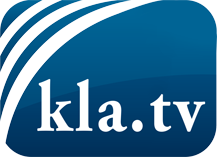 О чем СМИ не должны молчать ...Мало слышанное от народа, для народа...регулярные новости на www.kla.tv/ruОставайтесь с нами!Бесплатную рассылку новостей по электронной почте
Вы можете получить по ссылке www.kla.tv/abo-ruИнструкция по безопасности:Несогласные голоса, к сожалению, все снова подвергаются цензуре и подавлению. До тех пор, пока мы не будем сообщать в соответствии с интересами и идеологией системной прессы, мы всегда должны ожидать, что будут искать предлоги, чтобы заблокировать или навредить Kla.TV.Поэтому объединитесь сегодня в сеть независимо от интернета!
Нажмите здесь: www.kla.tv/vernetzung&lang=ruЛицензия:    Creative Commons License с указанием названия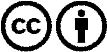 Распространение и переработка желательно с указанием названия! При этом материал не может быть представлен вне контекста. Учреждения, финансируемые за счет государственных средств, не могут пользоваться ими без консультации. Нарушения могут преследоваться по закону.